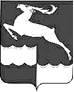 АДМИНИСТРАЦИЯ КЕЖЕМСКОГО РАЙОНАКРАСНОЯРСКОГО КРАЯПОСТАНОВЛЕНИЕ29.01.2024                                                    № 58-п                                          г. КодинскО внесении изменений в постановление Администрации Кежемского района от 30.05.2022 № 391-п «Об утверждении Примерного положения об оплате труда работников муниципального казенного учреждения «Управление образования Кежемского района»В соответствии со ст.ст. 135, 144 Трудового кодекса Российской Федерации, решением Кежемского районного Совета депутатов от 28.10.2013 № 41-240 «Об оплате труда работников муниципальных учреждений Кежемского района», руководствуясь ст.ст. 17, 20, 32 Устава Кежемского района ПОСТАНОВЛЯЮ:1. Внести в приложение к постановлению Администрации Кежемского района от 30.05.2022 № 391-п «Об утверждении Примерного положения об оплате труда работников муниципального казенного учреждения Управление образования Кежемского района» (в редакции постановлений Администрации Кежемского района от 12.07.2023 № 591-п, 06.10.2023 № 808-п) следующие изменения:1.1.В таблице пункта 2.1.:1.1.1. В строке «Профессиональная квалификационная группа  «Общеотраслевые должности служащих третьего уровня»:- слова «(юрисконсульт, системный администратор,инженер, специалист по договорной работе, специалист по кадрам)» заменить словами «(системный администратор, инженер)»;- слова «(ведущий специалист)» заменить словами («ведущий специалист, ведущий специалист по кадрам)»;- слова «5 квалификационный уровень» заменить словами «5 квалификационный уровень (главный специалист, главный специалист по правовым вопросам)».1.1.2. В строке «Профессиональная квалификационная группа Общеотраслевые должности служащих четвертого уровня»:- слова «начальник АХО» заменить словами «начальник АХО, начальник отдела дошкольного, общего и дополнительного образования, начальник отдела по обеспечению жизнедеятельности образовательных учреждений».1.2. В таблице пункта 2.2.:1.2.1. В строке «Профессиональная квалификационная группа должностей педагогических работников»:- слова «(педагог-психолог, методист» заменить словами «педагог-психолог, методист, методист по книгообеспечению, методист по воспитанию, методист по дошкольному образованию)».1.3. В таблице пункта 2.4.:- слова «уборщик помещения» заменить словами «уборщик помещения, рабочий по комплексному обслуживанию и ремонту зданий».1.4.Таблицу пункта 2.6. изложить в новой редакции:1.5. Пункт 4.1. дополнить абзацем следующего содержания:- «специальная краевая выплата»;1.6. Пункт 4.5. после слов «(за исключением персональных выплат) дополнить словами «,специальной краевой выплаты»;1.7. Дополнить пунктом 4.11.1. следующего содержания:«4.11.1. Специальная краевая выплата устанавливается в целях повышения уровня оплаты труда работника.Работникам по основному месту работы ежемесячно предоставляется специальная краевая выплата. Максимальный размер выплаты при полностью отработанной норме рабочего времени и выполненной норме труда (трудовых обязанностей) составляет 3 000 рублей.Работникам по основному месту работы при не полностью отработанной норме рабочего времени размер специальной краевой выплаты исчисляется пропорционально отработанному работником времени.На специальную краевую выплату начисляются районный коэффициент, процентная надбавка к заработной плате за стаж работы в районах Крайнего Севера и приравненных к ним местностях, в иных местностях с особыми климатическими условиями.Размер специальной краевой выплаты в месяце, в котором работнику производятся начисления исходя из средней заработной платы, определенной в соответствии с нормативными правовыми актами Российской Федерации, выплачиваемые за счет фонда оплаты труда, за исключением пособий по временной нетрудоспособности, увеличивается.Размер увеличения рассчитывается по формуле:СКВУВ= ОТП x КУВ – ОТП,где:СКВУВ – размер увеличения специальной краевой выплаты.ОТП – размер начисленных выплат, исчисляемых исходя из средней заработной платы, определенной в соответствии с нормативными правовыми актами Российской Федерации, выплачиваемых за счет фонда оплаты труда, за исключением пособий по временной нетрудоспособности;КУВ – коэффициент увеличения специальной краевой выплаты.В случае, если при определении среднего дневного заработка учитываются только периоды после 1 января 2024 года, то КУВ принимается равным 1.В случае, если при определении среднего дневного заработка учитываются периоды, предшествующие 1 января 2024 года, то КУВ рассчитывается по формуле:КУВ = (ЗПФ1+ (3 000 х КМЕС х КРК) + ЗПФ2) / (ЗПФ1 + ЗПФ2),где:ЗПФ1 – фактически начисленная заработная плата работников учреждений, учитываемая при определении среднего дневного заработка в соответствии с нормативными правовыми актами Российской Федерации, за период до 1 января 2024 года;ЗПФ2 – фактически начисленная заработная плата работников учреждений, учитываемая при определении среднего дневного заработка в соответствии с нормативными правовыми актами Российской Федерации, за период после 1 января 2024 года;КМЕС – количество месяцев, учитываемых при определении среднего дневного заработка в соответствии с нормативными правовыми актами Российской Федерации, за период до 1 января 2024 года;КРК – районный коэффициент, процентная надбавка к заработной плате за стаж работы в районах Крайнего Севера и приравненных к ним местностях и иных местностях края с особыми климатическими условиями.При расчете КУВ подлежит округлению до четырех знаков после запятой».1.8. Дополнить пунктом 6.16. следующего содержания:«6.16. Руководителям, их заместителям по основному месту работы ежемесячно предоставляется специальная краевая выплата. Максимальный размер выплаты при полностью отработанной норме рабочего времени и выполненной норме труда (трудовых обязанностей) составляет 3 000 рублей.При не полностью отработанной норме рабочего времени размер специальной краевой выплаты исчисляется пропорционально отработанному работником времени.На специальную краевую выплату начисляются районный коэффициент, процентная надбавка к заработной плате за стаж работы в районах Крайнего Севера и приравненных к ним местностях, в иных местностях с особыми климатическими условиями.Размер специальной краевой выплаты в месяце, в котором руководителю, заместителю руководителя производятся начисления исходя из средней заработной платы, определенной в соответствии с нормативными правовыми актами Российской Федерации, выплачиваемые за счет фонда оплаты труда, за исключением пособий по временной нетрудоспособности, увеличивается.Размер увеличения рассчитывается по формуле:СКВУВ= ОТП x КУВ – ОТП, где:СКВУВ – размер увеличения специальной краевой выплаты.ОТП – размер начисленных выплат, исчисляемых исходя из средней заработной платы, определенной в соответствии с нормативными правовыми актами Российской Федерации, выплачиваемых за счет фонда оплаты труда, за исключением пособий по временной нетрудоспособности;КУВ – коэффициент увеличения специальной краевой выплаты.В случае, если при определении среднего дневного заработка учитываются только периоды после 1 января 2024 года, то КУВ принимается равным 1.В случае, если при определении среднего дневного заработка учитываются периоды, предшествующие 1 января 2024 года, то КУВ рассчитывается по формуле:КУВ = (ЗПФ1+ (3 000 х КМЕС х КРК) + ЗПФ2) / (ЗПФ1 + ЗПФ2),где:ЗПФ1 – фактически начисленная заработная плата работников учреждений, учитываемая при определении среднего дневного заработка в соответствии с нормативными правовыми актами Российской Федерации, за период до 1 января 2024 года;ЗПФ2 – фактически начисленная заработная плата работников учреждений, учитываемая при определении среднего дневного заработка в соответствии с нормативными правовыми актами Российской Федерации, за период после 1 января 2024 года;КМЕС – количество месяцев, учитываемых при определении среднего дневного заработка в соответствии с нормативными правовыми актами Российской Федерации, за период до 1 января 2024 года;КРК – районный коэффициент, процентная надбавка к заработной плате за стаж работы в районах Крайнего Севера и приравненных к ним местностях и иных местностях края с особыми климатическими условиями.При расчете КУВ подлежит округлению до четырех знаков после запятой».1.9. Приложение № 2 к Примерному положению об оплате труда работников муниципального казенного учреждения «Управление образования Кежемского района» изложить в новой редакции согласно приложению 1 к настоящему постановлению.1.10. Приложение № 3 к Примерному положению об оплате труда работников муниципального казенного учреждения «Управление образования Кежемского района» изложить в новой редакции согласно приложению 2 к настоящему постановлению.1.11. В приложении № 5 к Примерному положению об оплате труда работников муниципального казенного учреждения «Управление образования Кежемского района» слова «до 20» заменить словами «до 28».2. Контроль за исполнением постановления возложить на заместителя Главы Кежемского района по экономике и финансам С.А. Фраинтд.3. Постановление вступает в силу со дня, следующего за днем его официального опубликования в газете «Кежемский Вестник» и распространяет свое действие на правоотношения, возникшие с 01.01.2024, за исключением подпунктов 1.1.1., 1.1.2., 1.3.1.Подпункты 1.1.1., 1.1.2., 1.3.1. постановления вступает в силу со дня, следующего за днем его официального опубликования в газете «Кежемский Вестник» и распространяет свое действие на правоотношения, возникшие с 01.10.2023.Глава района				                                                П.Ф. БезматерныхПриложение 1к постановлению Администрации районаот 29.01.2024 № 58-пПриложение № 1к Примерному положению об оплате труда работников муниципального казенного учреждения «Управление образования Кежемского районаКритерии оценки качества труда работников для установления выплат за качество выполняемых работПриложение 2к постановлению Администрации районаот 29.01.2024 № 58-пПриложение № 2к Примерному положению об оплате труда работников муниципального казенного учреждения «Управление образования Кежемского района»Критерии для установления выплат по итогам работы работникам учрежденияДолжность (специальность, профессия)Минимальный размер оклада (должностного оклада), ставки заработной платы, руб.Специалист по закупкам4943ДолжностиНаименование критерия оценки результативности и качества деятельности учрежденияУсловияУсловияПредельное количество баллов (в месяц)ДолжностиНаименование критерия оценки результативности и качества деятельности учрежденияПериодичность оценкиИндикаторПредельное количество баллов (в месяц)12345Начальник отдела, заведующий ПМПК, главный специалист, ведущий специалист, главный специалист по правовым вопросам, ведущий специалист по кадрам/ Специалист по закупкам, инженер, старший методист, методист по книгообеспечению, методист по воспитанию, методист по дошкольному образованию, специалист 1 категории / Системный администратор, делопроизводитель, секретарь, водитель автомобиля/Педагог-психолог, учитель-логопед, учитель-дефектолог/ Врач-психиатр, врач-невролог/Уборщик служебных помещений, вахтер, сторож, рабочий по КОРЗ.Профессиональный уровень исполнения должностных обязанностейЕжемесячно оценивается умение самостоятельно принимать решениев полном объеме, в срок, без замечаний40/30/-/30/-/-/Начальник отдела, заведующий ПМПК, главный специалист, ведущий специалист, главный специалист по правовым вопросам, ведущий специалист по кадрам/ Специалист по закупкам, инженер, старший методист, методист по книгообеспечению, методист по воспитанию, методист по дошкольному образованию, специалист 1 категории / Системный администратор, делопроизводитель, секретарь, водитель автомобиля/Педагог-психолог, учитель-логопед, учитель-дефектолог/ Врач-психиатр, врач-невролог/Уборщик служебных помещений, вахтер, сторож, рабочий по КОРЗ.Профессиональный уровень исполнения должностных обязанностейЕжемесячно оценивается по факту оперативного и результативного исполнения функциональных обязанностейв полном объеме, в срок, без замечаний160/150/140/100/60/5/Начальник отдела, заведующий ПМПК, главный специалист, ведущий специалист, главный специалист по правовым вопросам, ведущий специалист по кадрам/ Специалист по закупкам, инженер, старший методист, методист по книгообеспечению, методист по воспитанию, методист по дошкольному образованию, специалист 1 категории / Системный администратор, делопроизводитель, секретарь, водитель автомобиля/Педагог-психолог, учитель-логопед, учитель-дефектолог/ Врач-психиатр, врач-невролог/Уборщик служебных помещений, вахтер, сторож, рабочий по КОРЗ.Профессиональный уровень исполнения должностных обязанностейЕжемесячно оценивается по факту участия в организации и реализации мероприятий различного уровня, в выполнении важных и срочных работ1 участие10/10/10/10/10/-/Начальник отдела, заведующий ПМПК, главный специалист, ведущий специалист, главный специалист по правовым вопросам, ведущий специалист по кадрам/ Специалист по закупкам, инженер, старший методист, методист по книгообеспечению, методист по воспитанию, методист по дошкольному образованию, специалист 1 категории / Системный администратор, делопроизводитель, секретарь, водитель автомобиля/Педагог-психолог, учитель-логопед, учитель-дефектолог/ врач-психиатр, врач-невролог/Уборщик служебных помещений, вахтер, сторож, рабочий по КОРЗ.Достижение высоких результатов в работе, интенсивностьЕжемесячно оценивается по факту отсутствия зафиксированных замечаний по соблюдению требований техники безопасности и охраны трудаотсутствие замечаний40/30/20/20/10/3/Начальник отдела, заведующий ПМПК, главный специалист, ведущий специалист, главный специалист по правовым вопросам, ведущий специалист по кадрам/ Специалист по закупкам, инженер, старший методист, методист по книгообеспечению, методист по воспитанию, методист по дошкольному образованию, специалист 1 категории / Системный администратор, делопроизводитель, секретарь, водитель автомобиля/Педагог-психолог, учитель-логопед, учитель-дефектолог/ врач-психиатр, врач-невролог/Уборщик служебных помещений, вахтер, сторож, рабочий по КОРЗ.Достижение высоких результатов в работе, интенсивностьЕжемесячно оценивается по факт отсутствия зафиксированных замечаний при исполнении должностных обязанностей в условиях особого (напряженного) режима работыв полном объеме, в срок, без замечаний150/140/90/60/80/-/Начальник отдела, заведующий ПМПК, главный специалист, ведущий специалист, главный специалист по правовым вопросам, ведущий специалист по кадрам/ Специалист по закупкам, инженер, старший методист, методист по книгообеспечению, методист по воспитанию, методист по дошкольному образованию, специалист 1 категории / Системный администратор, делопроизводитель, секретарь, водитель автомобиля/Педагог-психолог, учитель-логопед, учитель-дефектолог/ врач-психиатр, врач-невролог/Уборщик служебных помещений, вахтер, сторож, рабочий по КОРЗ.Достижение высоких результатов в работе, интенсивностьЕжемесячно оценивается по факту выполнения работ (функций), не входящих в круг должностных обязанностейв полном объеме, в срок, без замечаний10/10/10/10/5/3/ДолжностиНаименование критерия оценки результативности и качества деятельности учрежденияУсловияУсловияПредельное количество баллов (в год)ДолжностиНаименование критерия оценки результативности и качества деятельности учрежденияПериодичность оценкиИндикаторПредельное количество баллов (в год)Начальник отдела, заведующий ПМПК, главный специалист, ведущий специалист, главный специалист по правовым вопросам, ведущий специалист по кадрам/ Специалист по закупкам, инженер, старший методист, методист по книгообеспечению, методист по воспитанию, методист по дошкольному образованию, специалист 1 категории / Системный администратор, делопроизводитель, секретарь, водитель автомобиля/Педагог-психолог, учитель-логопед, учитель-дефектолог/ Врач-психиатр, врач-невролог/Уборщик служебных помещений, вахтер, сторож, рабочий по КОРЗ.Оперативность и качество выполнения работ в части возложенных функциональных обязанностейоценивается  по итогу работы за квартал, год по факту отсутствия зафиксированных замечанийотсутствие замечаний, жалоб250/200/150/150/100/5Начальник отдела, заведующий ПМПК, главный специалист, ведущий специалист, главный специалист по правовым вопросам, ведущий специалист по кадрам/ Специалист по закупкам, инженер, старший методист, методист по книгообеспечению, методист по воспитанию, методист по дошкольному образованию, специалист 1 категории / Системный администратор, делопроизводитель, секретарь, водитель автомобиля/Педагог-психолог, учитель-логопед, учитель-дефектолог/ Врач-психиатр, врач-невролог/Уборщик служебных помещений, вахтер, сторож, рабочий по КОРЗ.успешное и добросовестное исполнение своих должностных обязанностей в соответствующем периодеоценивается  по итогу работы за квартал, год по факту отсутствия  дисциплинарных взысканийнет дисциплинарных взысканий20/15/10/10/10/5